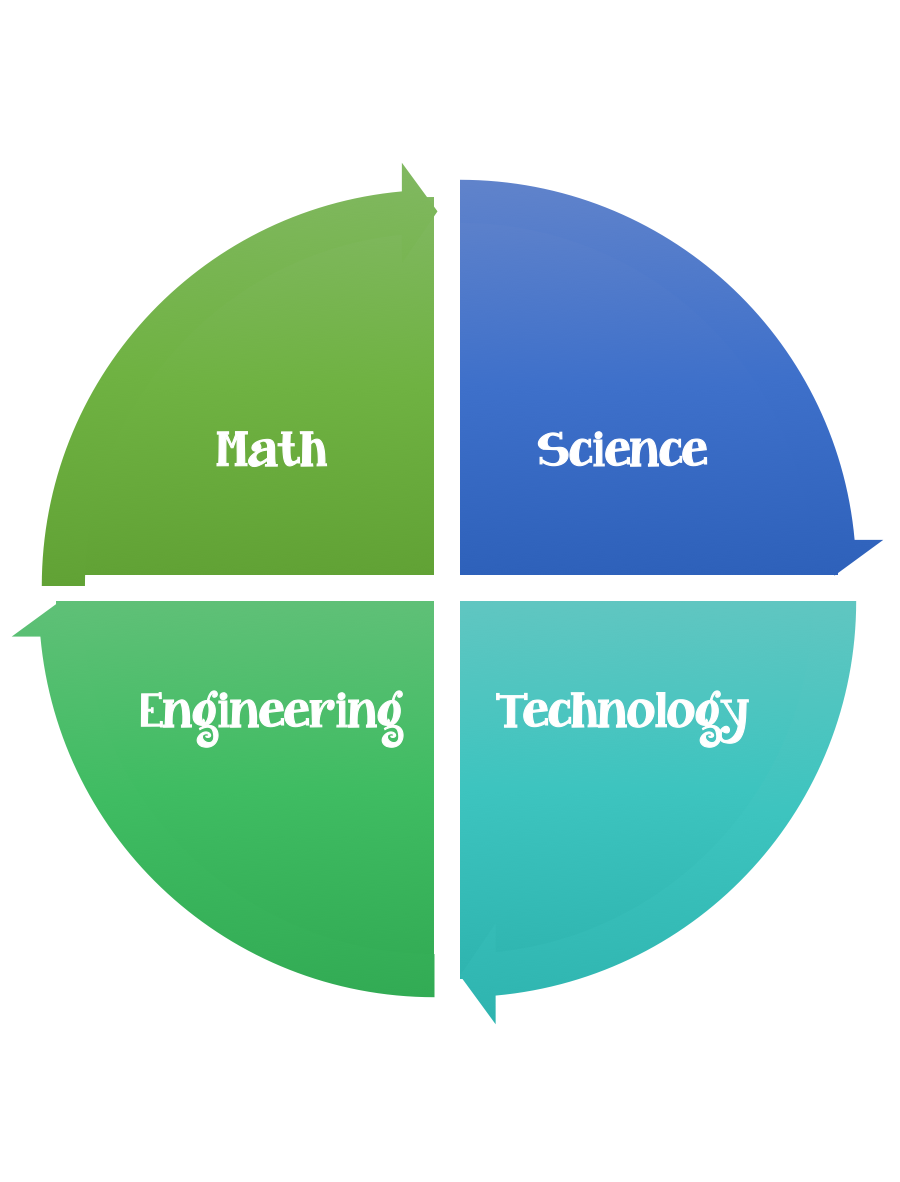                  Findley Oaks STEM            3rd Grade Design BriefStandard:  Prioritized Standard: S3L2.a Obtain, evaluate, and communicate information about the effects of pollution (air, land, and water) and humans on the environment. Students should follow the Engineering Design Process.Background/Problem: We have learned that it is a good idea to conserve the resources/things that we have.  Recycle, reuse, and reduce.Design Challenge: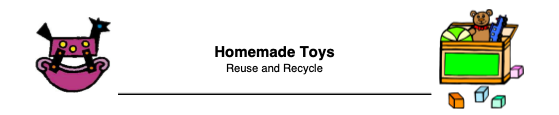 Your design challenge is to make a toy out of recyclable materials. Design and build a homemade toy that two to four children can play with together.  Use as many recyclable/found materials as possible.Children all over the world have some things in common.  They all need food, shelter, and clothing. And they all love to play.  Many children create their own toys with things they find in their environment.  This leads to the invention of many homemade toys.Criteria: Your creation should:be useable and useful.be strong, sturdy, and stable. be a toy that children around the world would like to play withbe designed for 2 to 4 children to be able to play with togetherbe constructed mostly out of recycled/found materialsbe safe to play withbe easy to carryConstraints:Make sure you have a design plan before you start.Materials: Clean reusable Recyclable/found items Start collectingStrawsCraft sticksPipe cleanersStringGlueTapeUsed paper clips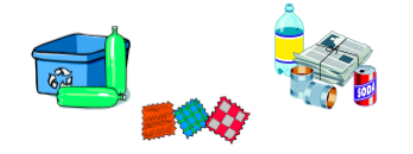 Tools:ScissorsStaplerHole punchRulerCrayonsMarkersPaper/pencil for design planningDesign ideas: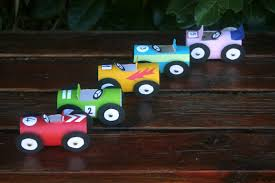 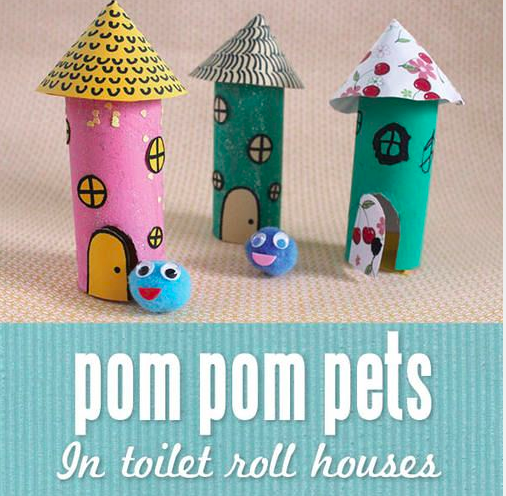 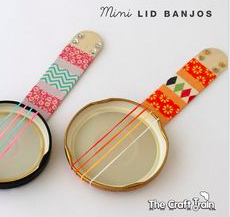 ChallengeReusable Object Project Homemade ToysUnitPollution and Conservation